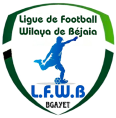 FEDERATION ALGERIENNE  DE  FOOTBALL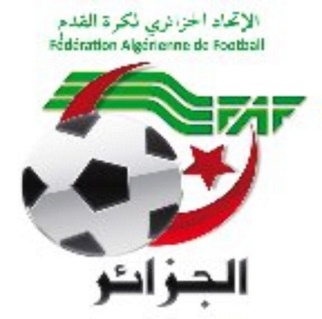 LIGUE DE  FOOTBALL  DE  LA  WILAYA  DE  BEJAIACité DES FRERES BOURENINE  BEJAIATel ( fax) 034 125 465                                                       Mail : liguefootballbejaia@gmail.comMembres présents :                                	            AMGHAR                        DJOUDER         MOSTPHAOUI       AOUCHICHE             BENMOUHOUB       BOUZELMADEN     ABDELFETTAH    YAHI                 Dr. HOCINE       YAMOUNI       MEHDI      Melle/FRISSOU Membres absents (excusés):  IDIR (Convalescent).                Après avoir souhaité la bienvenue aux membres Présents, Monsieur AMGHAR Idir, Président de la Ligue invita les présents a observé une minute de silence ensuite place à la lecture de l’ordre du jour.Ordre du jour :Lecture du courrier « arrivée ».Compte-rendu des travaux des commissions.Questions diverses.COURRIER : ARRIVEEA - FAF / LNF / LFF/LRFA / LNF-S :FAF : Circulaire N° 019 du 30/01/2024 relative aux droits de publicité lors des rencontres de coupe d’Algérie. Noté.LNFF :Nous transmettons la Programmation des rencontres de football (Séniors et Jeunes). Remerciements.LRFA :Réunion de coordination DTRA/CAW. Noté.Promulgation des résultats de l’examen de passage des arbitres des ligues de Wilaya au grade Régional.Utilisation des arbitres Régionaux aux rencontres des championnats de Wilaya.Divers.CLUBS :ASB : Rapport A/S non déroulement des rencontres OT/ASB (U17-U15) du 26/01/2024. Noté.APC Ouzellaguen : attestation de témoignage (panne de bus).OF : Annulation licence du secrétaire/jeunes. Noté.OST : Annulation licence entraineur. Noté.IRBBH : Retrait de la catégorie « séniors ». Noté.ASAS : Rapport A/S arbitre de la rencontre JSB/ASAS (U19). Noté.NRBS : Rapport A/S de la rencontre OST/NRBS (S). Noté.Remplacement de licence joueur séniors. Noté (l’enregistrement des licences joueurs se fait à travers la plate forme FAFConnect).EB : Autorisation de sortie à l’étranger. Noté (accord de la FAF).ASSET : Retrait de la catégorie « U19 ». Noté.C –DIVERSMr  AMEUR Mohamed Amine (Arbitre) : mise en disponibilité la journée du 26/01/2024 (raisons professionnelles). Mr  BETKA Islam (Arbitre) : mise en disponibilité à compter du 26/01/2024 (raisons professionnelles).Mr  OUALI Assirem (Arbitre) : mise en disponibilité à compter du 22/01/2024 (raisons de santé) - arrêt de travail de 5 jours.D- D.J.S :Réunion de préparation rencontre ligue II et D III amateur. Noté.PV de la réunion de préparation des rencontres ligue III amateur. Remerciements.A/S statistiques (fiche signalétique). Noté.NOS PEINESEXTRAITS DUREGLEMENT DES CHAMPIONNATS DE FOOTBALL AMATEURArticle 21 : Médecin, ambulance et défibrillateurLe club qui reçoit doit obligatoirement assurer la présence d'un médecin et d'une ambulance durant toute la rencontre, (éventuellement un défibrillateur).Si l’absence du médecin ou de l’ambulance est constatée par l’arbitre, celui-ci annule la rencontre et le club est sanctionné par :PHASE ALLER :1ère infractionMatch perdu par pénalité;Une amende de :Trente mille (30 000. DA) dinars pour la division nationale amateur.Quinze mille (15.000DDA) dinars pour la division inter-régions.Dix mille (10.000 DA) dinars pour les divisions régionales 1 et 2.Trois mille (3.000 DA) dinars pour les divisions honneur et pré-honneur.2ème infractionMatch perdu par pénalité;Défalcation d’un (01) point ;Une amende de :Trente mille (30 000. DA) dinars pour le club de la division nationale amateur.Quinze mille (15.000DDA) dinars pour le club de la division inter-régions.Dix mille (10.000 DA) dinars pour les clubs des divisions régionales 1 et 2.Trois mille (3.000 DA) dinars pour les clubs des divisions honneur et pré-honneurPHASE RETOUR :1ère infractionMatch perdu par pénalité;Défalcation de deux (02) points;Une amende de :Soixante mille (60 000. DA) dinars pour la division nationale amateur.Trente mille (30.000DDA) dinars pour la division inter-régions.Vingt mille (20.000 DA) dinars pour les divisions régionales 1 et 2.Six mille (6.000 DA) dinars pour les divisions honneur et pré-honneur.2ème infractionMatch perdu par pénalité;Défalcation de trois (03) points ;Une amende de :Soixante mille (60 000. DA) dinars pour la division nationale amateur.Trente mille (30.000DDA) dinars la division inter-régions.Vingt mille (20.000 DA) dinars pour les divisions régionales 1 et 2.Six mille (6.000 DA) dinars pour les divisions honneur et pré-honneur.Article 50 : Service d’ordreLe club recevant (organisateur) est tenu d’obtenir la présence du service d’Ordre. Au cas où une rencontre senior n’a pas eu lieu en raison d’absence, du Service d’Ordre et /ou d’insuffisance de sécurité constatée par les officiels de la ligue, le club recevant est sanctionné par :PHASE ALLERMatch perdu par pénalité;Une amende de :Trente mille (30.000 DA) dinars pour la division nationale amateur.Trente mille (30.000 DA) dinars pour la division inter-régions.Vingt mille (20.000 DA) dinars pour les divisions régionales 1 et 2.Cinq mille (5.000DA) dinars pour les divisions honneur et pré-honneur.PHASE RETOURMatch perdu par pénalitéDéfalcation de trois (03) points;Une amende de :Cinquante mille (50.000 DA) dinars pour la division nationale amateur.Cinquante mille (50.000 DA) dinars pour la division inter-régions.Vingt mille (20.000 DA) dinars pour les divisions régionales 1 et 2.Dix mille (10.000 DA) dinars pour le la division Honneur.Cinq mille (5.000DA) dinars pour la division Pré-Honneur.Article 53 : Main couranteLes personnes autorisées à l’accès réservé au banc de touche (la main courante) sont au maximum les sept (07) joueurs remplaçants et les cinq (05) officiels dont les fonctions sont reprises ci-après :1)- l’entraîneur;2)- l’entraîneur adjoint;3)- le médecin;4)- l’Assistant médical ;5)- le secrétaire du club.Ces officiels doivent être inscrits sur la feuille de match et détenteur des licences établies pour la saison en cours. Ils ne peuvent en aucun cas être remplacés par d’autres personnes même disposant de licences à l’exception du médecin qui peut être remplacé par un autre médecin détenteur d’une carte professionnelle.Une seule personne parmi les entraîneurs est autorisée à donner des instructions à ses joueurs depuis la surface technique.L’entraîneur et les autres officiels doivent rester dans les limites de la surface technique, lorsque le médecin ou l’assistant médical pénètre sur le terrain avec l’accord de l’arbitre pour assister un joueur blessé.L’entraîneur et les autres occupants de la surface technique doivent, en tout temps, s’astreindre au respect du présent règlement et de veiller à l’éthique sportive.L’absence de l’entraineur d’une équipe au cours d’une rencontre est sanctionnée financièrement par Une amende de :Cinquante mille (50.000 DA) dinars pour la division nationale amateur.Trente mille (30.000 DA) dinars pour la division inter-régions. Quinze mille (15.000 DA) dinars pour les divisions régionales 1 et 2.Cinq mille (5.000 DA) dinars pour les divisions honneur et pré-honneur.En cas de présence sur le terrain des personnes autres que celles prévues par l’alinéa1 du présent article, l’arbitre ne devra pas ordonner le début de la rencontre.Si au bout d’un laps de temps, les personnes étrangères persistent à demeurer sur le terrain, l’arbitre doit annuler purement et simplement la rencontre et le club fautif est sanctionné par :PHASE ALLER :Match perdu par pénalité;Défalcation de trois (03) points;Une amende de :Cinquante mille (50.000 DA) dinars pour la division nationale amateur.Vingt Cinq mille (25.000 DA) dinars pour la division inter-régions.Quinze mille (15.000 DA) dinars pour les divisions régionales 1 et 2.Cinq mille (5.000 DA) dinars pour les divisions honneur et pré-honneur.PHASE RETOUR :Match perdu par pénalité;Défalcation de six (06) points;Une amende de :Cent mille (100.000 DA) dinars pour la division nationale amateur.Cinquante mille (50.000 DA) dinars pour la division inter-régions.Trente mille (30.000 DA) dinars pour les divisions régionales 1 et 2.Dix mille (10.000 DA) dinars pour les divisions honneur et pré-honneur.Article 58 : EquipementLes clubs sont tenus de respecter le règlement de l’équipement sportif pour les compétitions de la FAF.a) Couleurs de l’équipement1 - Les équipes doivent être uniformément vêtues aux couleurs officielles déclarées à l'engagement et conformément à la loi IV de l'International Board.2 - Avant le début de chaque saison sportive, la ligue publie sur son bulletin officiel les couleurs des équipements des clubs engagés.3 - Si au cours d’un match, les tenues (maillots, shorts et bas) des deux équipes en présence sont de même couleur ou prêtent à équivoque, le club recevant doit obligatoirement changer de tenue, en cas de refus il encourt les sanctions suivantes :PHASE ALLER :Match perdu par pénalité;Défalcation de trois (03) points;Une amende de :Quarante mille (40.000 DA) dinars pour la division nationale.Quinze mille (15.000 DA) dinars pour la division inter-régions. Dix mille (10.000 DA) dinars pour les divisions régionales 1 et 2.Cinq mille dinars (5.000DA) pour les divisions honneur et pré-honneur.PHASE RETOUR :Match perdu par pénalité;Défalcation de six (06) points;Une amende de :Quatre-vingt mille (80.000 DA) dinars pour la division nationale.Trente mille (30.000 DA) dinars pour la division inter-régions.Vingt mille (20.000 DA) dinars pour les divisions régionales 1 et 2. Cinq mille (5.000DA) dinars pour les divisions honneur et pré-honneur.4 - Pour une rencontre se déroulant sur un terrain neutre, il est procédé au tirage au sort pour désigner l'équipe qui doit changer de tenue. Tout refus de l'équipe tirée au sort entraîne les sanctions suivantes :Match perdu par pénalité;Une amende de :Quatre-vingt mille (80.000 DA) dinars pour la division nationale.Trente mille (30.000 DA) dinars pour la division inter-régions.Vingt-cinq mille (25.000 DA) dinars pour les divisions régionales 1 et 2.Quinze mille (15.000DA) dinars pour les divisions honneur et pré-honneur.5 - Le gardien de but doit porter des couleurs le distinguant nettement des joueurs des deux équipes et de l'arbitre.a) PublicitéLa publicité sur les équipements est autorisée pour les rencontres des championnats de football amateur. Elle doit être conforme aux dispositions prévues par le règlement de l’équipement sportif de la FAF.Article 62 : Forfait, refus de participation ou abandon de terrain d’une équipe Forfait, refus de participation ou abandon de terrain Si une équipe séniors d’un club déclare forfait délibérément, refuse de participer à une rencontre, refuse de continuer à prendre part à la rencontre ou abandonne le terrain, le club encourt les sanctions suivantes : PHASE ALLER : Match perdu par pénalité; Défalcation de trois (03) points; Une amende de : Cinquante mille (50.000 DA) dinars pour la division nationale amateur. Vingt-cinq mille (25.000 DA) dinars pour la division inter-régions. Dix mille (10.000 DA) dinars pour les divisions régionales 1 et 2. Cinq mille (5.000 DA) dinars pour les divisions Honneur et Pré-Honneur). PHASE RETOUR : Match perdu par pénalité; Défalcation de six (06) points; Une amende de : Cent mille (100.000 DA) dinars pour la division nationale amateur. Cinquante mille (50.000 DA) dinars pour la division inter-régions. Trente mille (30.000 DA) dinars pour les divisions régionales 1 et 2. Quinze mille (15.000 DA) dinars pour les divisions honneur et pré-honneur. Remboursement des frais engagés relatif au forfait Le club déclarant forfait doit aviser son adversaire et sa ligue par tous moyens fax ou email.  S’il déclare forfait tardivement alors que le club recevant a déjà pris les dispositions pour organiser le match et y participer. Il doit rembourser au club recevant tous les frais occasionnés par les préparatifs du match. Le club qui sollicite le remboursement des frais doit impérativement présenter les factures ou les justifications comptables des frais engagés. Celles-ci doivent être approuvées parla ligue. La décision de la ligue, relative au remboursement des frais engagés est immédiatement exécutoire, nonobstant un recours, et ce, dans les trente (30) jours qui suivent la parution de la décision. Toute équipe qui déclare forfait ou renonce à jouer le match retour, après avoir joué le match aller sur son propre terrain, doit rembourser à l’équipe adverse une somme équivalente aux frais engagés par celle-ci lors du match aller. Les factures dûment justifiées doivent être approuvées par la ligue. Tout club, déclarant forfait, peut, dans le cadre de son obligation à rembourser les frais engagés par le club adverse, faire constater sa présence sur le trajet par une autorité légale (police ou gendarmerie). Dans ce cas, il n’est pas tenu à l’obligation de remboursement. En tout état de cause, le forfait dûment constaté est sanctionné conformément au présent article. Les cas de force majeure seront traités par les organes juridictionnels conformément aux dispositions prévues par l’article 147 du présent règlement.Article 69 : ClassementLe championnat se déroule en deux phases :Aller et Retour. Il est attribué :Trois (03) points pour un match gagné ;Un (01) point pour un match nul ;Zéro (00) point pour un match perdu sur terrain ou par pénalité.1 l Classement des équipes dans un groupe unique :L’équipe qui a obtenu le plus grand nombre de points est déclarée championne.En cas d'égalité de points entre deux équipes ou plus, au terme du classement final, les équipes seront départagées selon l’ordre des critères suivants :Le plus grand nombre de points obtenus par une équipe lors des matchs joués entre les équipes concernées;La meilleure différence de buts obtenue par une équipe lors des matchs joués entre les équipes concernées;La meilleure différence de buts obtenue par une équipe sur l’ensemble des matchs joués par les équipes concernées lors de la phase aller;Le plus grand nombre de buts marqués par une équipe sur l’ensemble des matchs joués par les équipes concernées lors de la phase aller;Le plus grand nombre de buts marqués par une équipe sur l’ensemble des matchs joués l’extérieur par les équipes concernées lors de la phase aller;En cas d’égalité concernant tous les critères ci-dessus, un match d’appui avec prolongation éventuelle et tirs au but est organisé par la ligue sur terrain neutre.Article 71 : Modalité d’accession et rétrogradationAu début de chaque saison sportive, chaque ligue publie sur son bulletin officiel et sur son site internet, les modalités d'accession et de rétrogradation telles  qu’établies par la Fédération Algérienne de Football.Un club relégué sportivement ne peut en aucun cas être repêché ou remplacé par un autre club.Un Club relégué administrativement ne peut en aucun cas être inclus parmi le nombre des clubs rétrogradant en division inferieure.CHAPITRE 2 : DÉROULEMENT DES RENCONTRESArticle 57 : Effectif  Si, au cours d’un match une équipe se présente sur le terrain avec un effectif de moins de onze (11) joueurs, la rencontre n’aura pas lieu et l’équipe contrevenante est sanctionnée par : PHASE ALLER : Match perdu par pénalité; Défalcation de trois (03) points; Une amende de : Quarante mille (40.000 DA) dinars pour la division nationale amateur. Quinze mille (15.000 DA) dinars pour la division inter-régions.Dix mille (10.000 DA) dinars pour les divisions régionales 1 et 2. Cinq mille dinars (5.000DA) pour les divisions honneur et pré-honneur. PHASE RETOUR : Match perdu par pénalité; Défalcation de six (06) points; Une amende de : Quarante mille (40.000 DA) dinars pour la division nationale amateur. Quinze mille (15.000 DA) dinars pour la division inter-régions. Dix mille (10.000 DA) dinars pour les divisions régionales 1 et 2. Cinq mille dinars (5.000DA) pour les divisions honneur et pré-honneur. Si au cours d’une rencontre une équipe d’un club se présente sur le terrain avec un effectif de onze (11) joueurs ou plus, se trouve réduite à moins de sept (07) joueurs, les sanctions suivantes sont appliquées : PHASE ALLER :  Match perdu par pénalité; Une amende de : Vingt-cinq mille (25.000 DA) dinars pour la division nationale amateur. Quinze mille (15.000 DA) dinars pour la division inter-régions. Dix mille (10.000 DA) dinars pour les divisions régionales 1 et 2. Cinq mille dinars (5.000DA) pour les divisions honneur et pré-honneur. PHASE RETOUR :Match perdu par pénalité; Défalcation de trois (03) points; Une amende de : Trente mille (30.000 DA) dinars pour la division nationale amateur. Vingt mille (20.000 DA) dinars pour la division inter-régions. Dix mille (10.000 DA) dinars pour les divisions régionales 1 et 2. Cinq mille (5.000DA) dinars pour les divisions honneur et pré-honneur.CHAPITRE 4 : INFRACTIONSSECTION 1 : INFRACTIONS À LA RÉGLEMENTATION SPORTIVEArticle 97 : Dépôt de deux demandes de licences  La découverte par la ligue de dépôt de deux demandes de licences d’un joueur dans des clubs différents au cours de la période d’enregistrement entraîne : Le rejet du dossier de la demande de licence déposée en deuxième lieu.La découverte par la ligue de l’enregistrement de deux licences pour un joueur entraine la sanction suivante : Suspension d’une (01) année du joueur fautif jusqu’à la fin de la saison sportive.CHAPITRE 1 : INFRACTIONSSECTION 1 : RÉSERVES Article 85 : Définition Les réserves sont les contestations sur la participation ou la violation des lois du jeu. Les réserves comportent deux aspects :           • - La forme           • - Le fond. Le résultat d’un match n’est susceptible d’être remis en cause que, si les réserves émises sont fondées. Si la forme n’est pas respectée, l’organe juridictionnel prononçant l’irrecevabilité doit statuer sur le fond, s’il y a lieu, afin de ne pas laisser persister l’irrégularité dans la participation du joueur mis en cause ou une éventuelle violation des règlements. Le joueur et le club fautif sont sanctionnés conformément aux dispositions prévues par le présent règlement. Le club réclamant ne bénéficie pas du gain du match. Les décisions de l’organe juridictionnel doivent être rendues et notifiées aux parties concernées.Article 86 : Contestation sur la participation          Une réclamation sous forme de réserves est permise pour contester la participation d'un joueur dans les deux seuls cas suivants :                         • - fraude sur l'état civil d'un joueur;                         • - inscription d'un joueur suspendu.          Pour poursuivre leur cours et soumises à la commission de discipline, les réclamations doivent être précédées de réserves nominales et motivées (sanction, numéro d’affaire et la saison sportive Elles sont formulées par le capitaine d’équipe, ou le secrétaire du club plaignant avant le début de la rencontre. L’arbitre doit appeler le capitaine de l’équipe adverse pour prendre acte de l’objet des réserves.         Ces réserves sont consignées par écrit sur la feuille de match par l’arbitre.          Pour être recevables, les réserves doivent être intégralement transformées en réclamation écrite et déposées au secrétariat de la ligue contre accusé de réception ou transmises par fax ou e-mail dans les deux (02) jours ouvrables qui suivent la date de la rencontre. Elles doivent être accompagnées, au titre du paiement des droits de réserves, d'un chèque de banque ou de la copie du bordereau de versement bancaire dans le compte de la ligue d'un montant : Trente mille (30.000 DA) dinars par joueur mis en cause pour la division nationale amateur. Quinze mille (15.000DA) dinars par joueur senior mis en cause pour la division inter-régions. Dix mille (10.000 DA) dinars par joueur mis en cause pour les divisions régionales 1 et 2. Cinq mille (5.000 DA) dinars par joueur mis en cause pour les divisions honneur et pré- honneur.           Le paiement des droits de réserves doit couvrir l’ensemble des joueurs mis en cause.           Le club est tenu impérativement de confirmer les réserves sur les joueurs faisant objet de contestation transcrites sur la feuille de match, faute de quoi il encourt la sanction suivante : Cinquante mille (50.000 DA) dinars par joueur mis en cause pour la division nationale amateur. Trente mille(30.000DA) dinars par joueur senior mis en cause pour la division inter- régions. Vingt mille (20.000 DA) dinars par joueur mis en cause pour les divisions régionales 1 et 2. Dix mille (10.000 DA) dinars par joueur mis en cause pour les divisions honneur et pré- honneur.SECTION 3 : RECOURS Article 89 : Définition           Le recours est la procédure qui permet à la commission compétente, de confirmer, infirmer ou aggraver la décision prise en première instance.           Sauf dispositions contraires, tout club dispose du droit de saisir la commission de recours pour un réexamen de la décision prise par la commission de discipline en première instance à l’encontre de ses joueurs et de ses membres.           Le recours comporte deux aspects :                            • - La forme                            • - Le fond.           Le fond n'est traité que si la forme est déclarée recevable.           Les décisions de la commission de recours sont définitives. Elles doivent être rendues et notifiées aux parties concernées (ligue – clubs) dans les quarante-huit (48) heures ouvrables qui suivent la date du dépôt du dossier complet. Article 90 : Procédure           1- Les décisions de la commission de discipline d’une ligue peuvent faire l’objet d’un appel auprès de la commission de recours de la structure hiérarchiquement supérieure qui statuera en dernier ressort, sauf pour les sanctions suivantes qui sont définitives et non susceptibles d’appel : Une suspension égale ou inférieure à quatre (04) matchs; Une sanction égale ou inférieure à deux (02) matchs à huis clos ; Une amende égale ou inférieure à cinquante mille dinars (50.000 DA), Les sanctions ayant trait aux forfaits confirmés.            Pour être recevable, l’appel doit être introduit dans les deux jours ouvrables à dater du lendemain de la notification de la décision contestée; il doit être transmis par fax ou e-mail ou déposé contre accusé de réception auprès du secrétariat de : La Fédération Algérienne de Football pour les contestations des décisions de la commission de discipline de la ligue nationale de football amateur. La ligue nationale de football amateur pour les contestations des décisions de la commission de discipline de la ligue inter-régions de football amateur. La ligue inter-régions de football amateur pour les contestations des décisions de la commission de discipline de la ligue régionale de football amateur. La ligue régionale de football amateur pour les contestations des décisions de la commission de discipline de la ligue wilaya de football amateur.            L’appel doit être accompagné, au titre du paiement des droits de recours, d'un chèque de banque ou de la copie du bordereau de versement bancaire à la structure compétente d’un montant de : Trente mille (30.000 DA) dinars pour la division nationale. Vingt mille (20.000 DA) dinars pour la division inter-régions. Quinze mille (15.000 DA) dinars pour les divisions régionales 1 et 2. Dix mille (10.000 DA) dinars pour les divisions honneur et pré-honneur.     2- Les droits payés ne sont pas remboursables.CHAPITRE 7 : LES ARBITRESArticle 78 : Constat de l'arbitre En cas d'insuffisance du : Nombre de joueur Absence de l’une ou des deux équipes Absence de l’ambulance Absence du médecin Absence du Service d’Ordre Non-conformité du terrain A l’heure prévue pour le début de la rencontre, cette insuffisance ou cette absence est constatée par l’arbitre un quart d’heure (15mn) après l’heure fixée pour le commencement de la partie. Les conditions de constat sont mentionnées par l’arbitre sur la feuille de match.FEDERATION ALGERIENNE DE FOOTBALL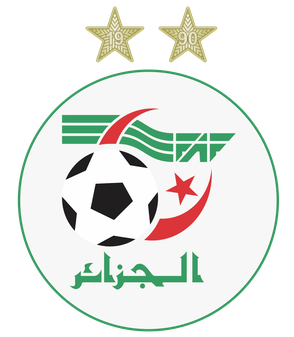 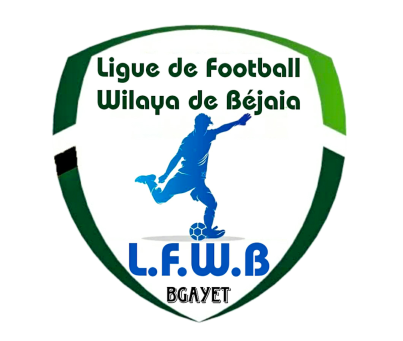 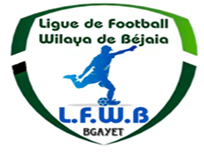 الاتحاد الجزائري لكرة القدمLIGUE DE FOOT BALL DE LA WILAYA DE BEJAIAرابطة كرة القدم لولاية بجاية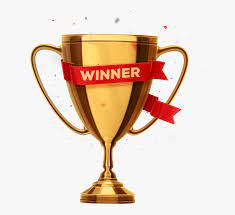         COUPE DE WILAYA 2023 – 2024         CATEGORIES U15 – U17 – U19REGLEMENT DE LA COMPETITIONLa compétition se déroulera en éliminatoires directes.Elle se jouera sur terrains neutres.Les frais d’organisation des rencontres seront supportés équitablement par les équipes domiciliées 1000,00 DA par équipe.Equipement des joueurs : Chaque Equipe doit disposer 02 tenues de couleurs différentes. En cas de confusion de couleurs et à défaut d’entente, l’Equipe tirée au sort en premier lieu est tenue de changer l’Equipement. Tout refus entraînerait l’annulation du match.Ballons : chaque équipe doit fournir quatre (04) ballons de compétition en bon état.Feuilles de match : chaque équipe doit se munir de feuilles de matchs.DUREE DES RENCONTRES :  • U-19 : 2 X 45’ • U-17 : 2 X 40’         Pas de prolongations • U-15 : 2 X 30’Résultats du tirage au sort :    Tour préliminaire : catégories U19 – U17 – U15Les équipes des 16ème DE FINALE COUPE DE WILAYA 2024Catégorie U15 Les équipes des 16ème DE FINALE COUPE DE WILAYA 2024Catégorie U17 Les équipes des 8ème DE FINALE COUPE DE WILAYA 2024Catégorie U19 الاتحاد الجزائري لكرة القدم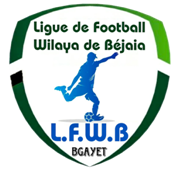 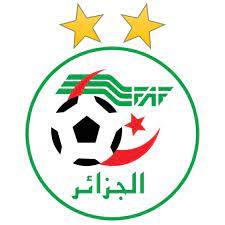 FEDERATION ALGERIENNE DE FOOT BALLرابطة كرة القدم لولاية بجايةLIGUE DE FOOT BALL DE LA WILAYA DE BEJAIA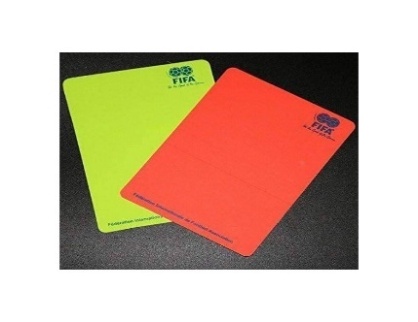 Membres présents :Mr BOUZELMADEN   MOHAMED     PRESIDENT DTWA.Mr YAHI                    OMAR              P/C FORMATION.Mr MESSAOUDI        AISSA             MEMBRE.Mr BOUZERAR         AHMED           MEMBRE.Mr IDIRENE             ZAHIR              MEMBRE.Melle TOUATI          HASSIBA          SECRETAIRE.COURRIERR ARIVEEARBITRESMr  MERAH MASSINISSA (Arbitre) : mise en disponibilité les jours de semaine.CLUBS : ASAS : Rapport A/S de la rencontre JSB/ASAS.LRFA : réunion de coordination DTRA/CAW.DESIGNATIONDésignation des arbitres pour les 02 et 03 Février 2024.             Jeunes.AUDIANCEArbitres : - Mr  BERKANI ANIS le 28/01/2024.POSITION NON UTILISATION : P.N.U                                                             Mr. CHALAL YACINE. Cours de Formation :Thèmes : loi 14-15 penalty-rentrée de touche. Débat Divers                                         DEPARTEMENT DE L’ADMINISTRATION                                                          ET FINANCES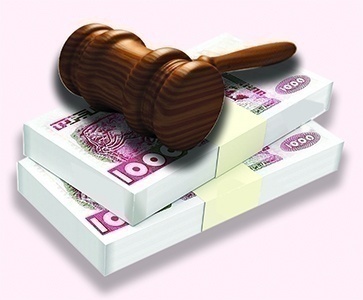 Membres présents : ABDELFETTAH       DAF      IDIRENE                 Membre      DJOUDER               SG      Ordre du jour :  Recouvrement des amendes parues au BO N° 14.Rappel Article 133 : Amendes Les amendes infligées à un club doivent être réglées dans un délai de trente (30) jours à compter de la date de notification. Passé le délai de trente (30) jours et après une dernière mise en demeure pour paiement sous huitaine, la ligue défalquera un (01) point par mois de retard à l’équipe seniors du club fautif. NOTE    AUX   CLUBSConformément aux dispositions de l’article 133 des RG relatif aux amendes, les Clubs concernés sont tenus de s’acquitter des montants indiqués ci-dessous au plus tard le Mercredi 28 Février 2024 à 16 heure, soit en espèces soit par versement bancaire au compte B. E. A  N° : 00200040400425009397.      Après versement, il y a lieu d’adresser à la Ligue la copie du bordereau de      Versement bancaire.URGENT : ETAT RECAPITULATIF DES AMENDESETAT RECAPITULATIF DES AMENDESFEDERATION ALGERIENNE DE FOOTBALLالاتحاد الجزائري لكرة القدمLIGUE DE FOOT BALL DE LA WILAYA DE BEJAIAرابطة كرة القدم لولاية بجايةCOMMISSION JURIDICTIONNELLE DE DISCIPLINEMembres présents :Melle   FRISSOU        NADIA              JuristeMr      MEZIANE       KARIM             SecrétaireMr.     DJOUDER       A/MADJID      S/GENERALMembre absent (excusé) : Mr  IDIR   LAID  Membre (convalescent).Ordre du jour :   Traitements des Affaires Disciplinaires.Division « JEUNES U19 »Affaire n°157: Rencontre *CRBAR  – RCS * Du 26.01.2024Affaire n°159: Rencontre * CSPC – ASSET * Du 26.01.2024Affaire n°158: Rencontre *JSB  – ASAS * Du 26.01.2024Division « JEUNES U17 »Affaire n°160: Rencontre * WRBO – IRBBH * Du 27.01.2024                   ETAT RECAPITULATIF DES AFFAIRES   DISCIPLINAIRES TRAITEESJournées du 26. et 27.01.2024 FEDERATION ALGERIENNE DE FOOTBALLالاتحاد الجزائري لكرة القدمLIGUE DE FOOT BALL DE LA WILAYA DE BEJAIAرابطة كرة القدم لولاية بجايةMembres présents :Mr     MOSTPHAOUI        LACHEMI             PrésidentMr     AIT IKHLEF              BACHIR                MembreMr     BETKA                     BOUZID                MembreMembres présents :Mr     AOUCHICHE          EL DJOUDI             Président C.JMr     LARABI                  SAID                        MembreMr     TABET                    YAHIA                     MembreObjet : étude des affaires litigieusesAffaire N° 17 : Club  IRB BOUHAMZA          Vu la correspondance officielle signée par le président du CSA/IRB Bouhamza du 31/01/2024, relative au retrait de la compétition de la catégorie « séniors ».Par ces motifs, la Commission décide :« PHASE RETOUR »Forfait général du club IRB Bouhamza en catégorie « séniors » avec maintien des résultats des matchs joués durant la phase « aller » et l’annulation de ceux de la phase retour.Maintien des catégories U15, U17 et U19 dans leurs championnats respectifs.Art : 63  R.G  FAFAffaire N° 18 : Rencontre   AJTB – ASTWB (U15)  du 20/01/2024Après lecture de la feuille de match Vu les pièces versées au dossierAttendu que la rencontre du championnat « U15 » AJTB / ASTWB était régulièrement programmée au stade BENALLOUACHE ANNEXE ;Attendu qu’à l’heure prévue de la rencontre, les équipes des deux clubs étaient présentes sur le terrain.Attendu qu’en application de l’Article 14 du Règlement des Championnats de Football des catégories des Jeunes et après attente du délai règlementaire d’un quart d’heure (1/4), l’Arbitre Principal constatant effectivement l’absence du staff médical, annula la rencontre.Par ces motifs, la commission décide : Des sanctions suivantes :Match perdu par pénalité à l’équipe U15 du club AJTB au profit de celle du club ASTWB sur le score de 03 buts à 00.Amende de 1000,00 DA (Mille Dinars) au club AJTBArt : 14 R.G  FAF JeunesAffaire N° 19 : Rencontre   OT – ASB (U17)  du 27/01/2024                          -  Après lecture de la feuille de match   -  Vu les pièces versées au dossier Attendu que la rencontre du championnat « U17 » OT / ASB était régulièrement programmée au stade d’AKFADOU ;Attendu qu’à l’horaire prévu de la rencontre, l’équipe U17 du club ASB était absente ;Attendu que cette absence a été dûment constatée dans les formes et délais réglementaires;Attendu que dans son rapport le club ASB explique son absence au stade d’Akfadou suite à une panne de bus survenue à Ighzer Amokrane ;Attendu que dans son rapport revêtu du sceau de l’APC, le P/APC d’Ouzellaguen confirme la panne du bus du club ASB à Ighzer Amokrane le vendredi 26/01/2024 à 09H30.Attendu qu’au vu des pièces versées au dossier, il ressort que cette absence est indépendante de la volonté du club.Par ces motifs, la Commission décide :Match à reprogrammer à une date ultérieure.Affaire N° 20 : Rencontre   OT – ASB (U15)  du 27/01/2024                          -  Après lecture de la feuille de match   -  Vu les pièces versées au dossier Attendu que la rencontre du championnat « U15 » OT / ASB était régulièrement programmée au stade d’AKFADOU ;Attendu qu’à l’horaire prévu de la rencontre, l’équipe U17 du club ASB était absente ;Attendu que cette absence a été dûment constatée dans les formes et délais réglementaires;Attendu que dans son rapport le club ASB explique son absence au stade d’Akfadou suite à une panne de bus survenue à Ighzer Amokrane ;Attendu que dans son rapport revêtu du sceau de l’APC, le P/APC d’Ouzellaguen confirme la panne du bus du club ASB à Ighzer Amokrane le vendredi 26/01/2024 à 09H30.Attendu qu’au vu des pièces versées au dossier, il ressort que cette absence est indépendante de la volonté du club.Par ces motifs, la Commission décide :Match à reprogrammer à une date ultérieure.Affaire N° 21 : Rencontre   CSPC – ASSET  (U17)  du 26/01/2024Non déroulement de la rencontreAprès lecture des pièces versées au dossier Attendu que la rencontre du championnat « U17 » CSPC / ASSET était régulièrement programmée au stade de NACERIA - BEJAIA ; Attendu qu’à l’heure prévue, l’équipe du club CSPC ainsi que l’arbitre de la rencontre étaient présents sur le terrain.Attendu qu’à l’heure prévue de la rencontre,  l’équipe du club ASSET ne s’est pas présentée sur le terrain ;Attendu qu’en application de l’Article 67 du Règlement des Championnats de Football des catégories des Jeunes et après attente du délai règlementaire d’un quart d’heure (1/4), l’Arbitre Principal constatant effectivement l’absence de l’équipe : AS S.E.Tenine, annula la rencontre ;Attendu que le club ASSET n’a fourni aucune justification à l’appui de son dossier.Par ces motifs, la Commission décide :Phase aller : 1ier  FORFAITMatch perdu par pénalité à l’équipe U17 du club ASSET au profit de celle du club CSPC sur le score de 03 buts à 00.Amende de  15 000,00 DA (Quinze Mille Dinars) au club ASSET ;Art : 52 (amendé) du Règlement des championnats de football des catégories de jeunes.Affaire N° 22 : Rencontre   GCB – GB (U17)  du 26/01/2024Après lecture de la feuille de match Vu les pièces versées au dossierAttendu que la rencontre du championnat « U17 » GCB / GB était régulièrement programmée au stade BENALLOUACHE ANNEXE ;Attendu qu’à l’heure prévue de la rencontre, les équipes des deux clubs étaient présentes sur le terrain.Attendu qu’en application de l’Article 14 du Règlement des Championnats de Football des catégories des Jeunes et après attente du délai règlementaire d’un quart d’heure (1/4), l’Arbitre Principal constatant effectivement l’absence du staff médical, annula la rencontre.Par ces motifs, la commission décide : Des sanctions suivantes :Match perdu par pénalité à l’équipe U17 du club GCB au profit de celle du club GB sur le score de 03 buts à 00.Amende de 1000,00 DA (Mille Dinars) au club GCBArt : 14 R.G  FAF JeunesAffaire N° 23 : Rencontre   GCB – GB (U15)  du 26/01/2024Après lecture de la feuille de match Vu les pièces versées au dossierAttendu que la rencontre du championnat « U15 » GCB / GB était régulièrement programmée au stade BENALLOUACHE ANNEXE ;Attendu qu’à l’heure prévue de la rencontre, les équipes des deux clubs étaient présentes sur le terrain.Attendu qu’en application de l’Article 14 du Règlement des Championnats de Football des catégories des Jeunes et après attente du délai règlementaire d’un quart d’heure (1/4), l’Arbitre Principal constatant effectivement l’absence du staff médical, annula la rencontre.Par ces motifs, la commission décide : Des sanctions suivantes :Match perdu par pénalité à l’équipe U15 du club GCB au profit de celle du club GB sur le score de 03 buts à 00.Amende de 1000,00 DA (Mille Dinars) au club GCBArt : 14 R.G  FAF JeunesFEDERATION ALGERIENNE DE FOOTBALLالاتحاد الجزائري لكرة القدمLIGUE DE FOOT BALL DE LA WILAYA DE BEJAIAرابطة كرة القدم لولاية بجايةDIRECTION DES COMPETITIONSJEUNES GROUPE « 1 »PROGRAMMATION 10° JOURNEEMATCHS AVANCEESVENDREDI 02 FEVRIER 2024SAMEDI 03 FEVRIER 2024&&&&&&&&&&&&&&&&&&&&&JEUNES GROUPE « 2 »PROGRAMMATION 11° JOURNEEMATCHS AVANCEESSAMEDI 03 FEVRIER 2024&&&&&&&&&&&&&&&&&&&&&JEUNES GROUPE « 3 »PROGRAMMATION MATCH DE RETARDVENDREDI 02 FEVRIER 2024&&&&&&&&&&&&&&&&&&&&JEUNES GROUPE « A »PROGRAMMATION 10° JOURNEEMATCHS DE RETARDVENDREDI 02 FEVRIER 2024&&&&&&&&&&&&&&&&&&&JEUNES GROUPE « B »PROGRAMMATION 11° JOURNEEMATCHS AVANCEESVENDREDI 02 FEVRIER 2024SAMEDI 03 FEVRIER 2024&&&&&&&&&&&&&&&&&&&SOUS TOUTES RESERVES DE CHANGEMENT.DIVISION HONNEURCLASSEMENT 11° JOURNEESOUS TOUTES RESERVESDIVISION PRE-HONNEURCLASSEMENT 11° JOURNEESOUS TOUTES RESERVESCOMMISSIONS TRAVAUX 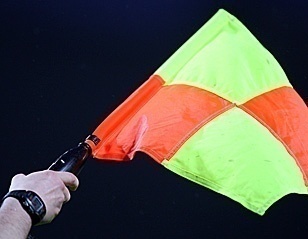 Causeries hebdomadaires.Désignation des arbitres pour les rencontres du vendredi 02, samedi 03 Février 2024 (jeunes).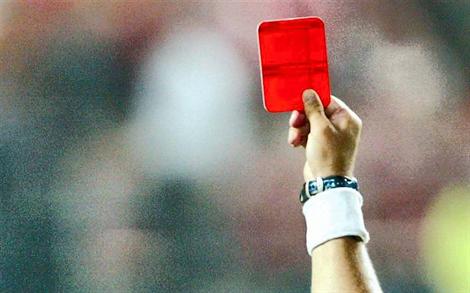 Etude de 04 affaires disciplinaires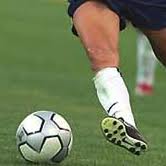 Homologation des résultats « Jeunes ».Programmation catégorie jeunes :(U15-U17-U19)Matchs avancés Groupe  « 1 » et « 2 ».Match de retard Groupe « 3 ». (U15-U17)Matchs de retard Groupe  « A ».Matchs avancés Groupe  « B ».Stage de formation FAF1 groupe « 2 » : Lieu : stade OPOW de Bejaia.Date : du 04 au 08/02/2024.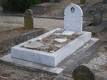 CONDOLÉANCES            Profondément touchés par le décès du frère de monsieur CHAOU Samir, Secrétaire Général du club ARBB, le président de LIGUE MONSIEUR AMGHAR IDIR, les membres du bureau de ligue et des commissions, les Arbitres et l’ensemble du personnel lui présentent ainsi qu’à sa famille et proches leurs sincères condoléances et les assurent de leurs profondes sympathie.                 Puisse dieu le tout puissant, accorder au défunt sa sainte miséricorde.               “A dieu nous appartenons et à lui nous retournons”.N°U 19U 17U1501US Soummam / AS Oued Ghir02IRB Bouhamza / CRB AokasIRB Bouhamza / CRB AokasIRB Bouhamza / CRB Aokas03O Feraoun / ES Beni MaoucheO Feraoun / ES Beni MaoucheO Feraoun / ES Beni Maouche04AS Ait Smail / JST AdekarAS Ait Smail / JST AdekarAS Ait Smail / JST Adekar05O Biziou / EF IbourassenO Biziou / EF Ibourassen06CR Bejaia / JS TamridjetCR Bejaia / JS Tamridjet07OC Akfadou / Gouraya BejaiaOC Akfadou / Gouraya Bejaia08BC El Kseur / WA Tala HamzaBC El Kseur / WA Tala Hamza09ASC Bejaia / JS CheminiASC Bejaia / JS Chemini10CS Boudjellil / El Flaye ACSCS Boudjellil / El Flaye ACS11JSC Aokas / AJT BejaiaJSC Aokas / AJT Bejaia12O Tibane / OS TinebdarO Tibane / OS Tinebdar13RC Ighil Ali / ASTW BejaiaRC Ighil Ali / AWFS Bejaia14AEF Sahel / AS S.E.Tenine15ARB Barbacha /RSC AkhenakN°U15N°U1501IRB Bouhamza / CRB Aokas17ES TIMEZRIT02O Feraoun / ES Beni Maouche18JS MELBOU03AS Ait Smail / JST Adekar19RC SEDDOUK04O Biziou / EF Ibourassen20WRB OUZELLAGUEN05CR Bejaia / JS Tamridjet21NC BEJAIA06OC Akfadou / Gouraya Bejaia22JSB AMIZOUR07BC El Kseur / WA Tala Hamza23OS TAZMALT08ASC Bejaia / JS Chemini24US SOUMMAM09CS Boudjellil / El Flaye ACS25JS ICHELLADHEN10JSC Aokas / AJT Bejaia26MC BEJAIA11O Tibane / OS Tinebdar27ASTW BEJAIA12RC Ighil Ali / AWFS Bejaia28EC ADEKAR13ARB Barbacha / RSC Akhenak29AEF SAHEL14CR MELLALA 30US KENDIRA15JSA AMIZOUR31AS S.E.TENINE16NRB SMAOUN32AS BOUHAMZAN°U17N°U1701IRB Bouhamza / CRB Aokas17ES TIMEZRIT02O Feraoun / ES Beni Maouche18JS MELBOU03AS Ait Smail / JST Adekar19RC SEDDOUK04O Biziou / EF Ibourassen20WRB OUZELLAGUEN05CR Bejaia / JS Tamridjet21NC BEJAIA06OC Akfadou / Gouraya Bejaia22JSB AMIZOUR07BC El Kseur / WA Tala Hamza23OS TAZMALT08ASC Bejaia / JS Chemini24US SOUMMAM09CS Boudjellil / El Flaye ACS25JS ICHELLADHEN10JSC Aokas / AJT Bejaia26MC BEJAIA11O Tibane / OS Tinebdar27O M’Cisna12RC Ighil Ali / ASTW Bejaia28EC ADEKAR13AEF Sahel / AS S.E.Tenine29CRB AIT R’ZINE14CR MELLALA 30US KENDIRA15JSA AMIZOUR31ES Melbou16NRB SMAOUN32RSC AkhenakN°U19N°U1901US Soummam / AS Oued Ghir17JS MELBOU02IRB Bouhamza / CRB Aokas18RC SEDDOUK03O Feraoun / ES Beni Maouche19WRB OUZELLAGUEN04AS Ait Smail / JST Adekar20NC BEJAIA05CR MELLALA 21JSB AMIZOUR06JSA AMIZOUR22OS TAZMALT07NRB SMAOUN23CRB AIT R’ZINE08ES TIMEZRIT24US Beni MansourN°CLUBDIVISIONAMENDE CJDAMENDE  DOC1AJT BEJAIAJEUNES1 000,002GC BEJAOUIJEUNES2 000,003CRB AIT R’ZINEJEUNES1 500,004AS S.E.TENINEJEUNES20 000,00N°CLUBDIVISIONAMENDE CJDDELAI DE PAYEMENT 1CRB AOKASHONNEUR6 500,00Ces clubs sont tenus de s’acquitter des montants indiqués au plus tard le Mercredi 07 Février 2024, faute de quoi la ligue défalquera un (01) point à compter du jeudi 08/02/2024.2O M’CISNAHONNEUR5 000,00Ces clubs sont tenus de s’acquitter des montants indiqués au plus tard le Mercredi 07 Février 2024, faute de quoi la ligue défalquera un (01) point à compter du jeudi 08/02/2024.3AS OUED GHIRHONNEUR5 000,00Ces clubs sont tenus de s’acquitter des montants indiqués au plus tard le Mercredi 07 Février 2024, faute de quoi la ligue défalquera un (01) point à compter du jeudi 08/02/2024.4US SOUMMAMHONNEUR5 000,00Ces clubs sont tenus de s’acquitter des montants indiqués au plus tard le Mercredi 07 Février 2024, faute de quoi la ligue défalquera un (01) point à compter du jeudi 08/02/2024.5IRB BOUHAMZAPRE-HONNEUR5 000,00Ces clubs sont tenus de s’acquitter des montants indiqués au plus tard le Mercredi 07 Février 2024, faute de quoi la ligue défalquera un (01) point à compter du jeudi 08/02/2024.6JS BEJAIAPRE-HONNEUR15 000,00Ces clubs sont tenus de s’acquitter des montants indiqués au plus tard le Mercredi 07 Février 2024, faute de quoi la ligue défalquera un (01) point à compter du jeudi 08/02/2024.8AS AIT SMAILPRE-HONNEUR6 500,00Ces clubs sont tenus de s’acquitter des montants indiqués au plus tard le Mercredi 07 Février 2024, faute de quoi la ligue défalquera un (01) point à compter du jeudi 08/02/2024.9NRB SMAOUNPRE-HONNEUR5 000,00Ces clubs sont tenus de s’acquitter des montants indiqués au plus tard le Mercredi 07 Février 2024, faute de quoi la ligue défalquera un (01) point à compter du jeudi 08/02/2024.13ES SMAOUNPRE-HONNEUR12 500,00Ces clubs sont tenus de s’acquitter des montants indiqués au plus tard le Mercredi 07 Février 2024, faute de quoi la ligue défalquera un (01) point à compter du jeudi 08/02/2024.14UST BEJAIAJEUNES7 000,00Ces clubs sont tenus de s’acquitter des montants indiqués au plus tard le Mercredi 07 Février 2024, faute de quoi la ligue défalquera un (01) point à compter du jeudi 08/02/2024.15MC BEJAIAJEUNES5 000,00Ces clubs sont tenus de s’acquitter des montants indiqués au plus tard le Mercredi 07 Février 2024, faute de quoi la ligue défalquera un (01) point à compter du jeudi 08/02/2024.RC IGHIL ALIJEUNES1 000,00Ces clubs sont tenus de s’acquitter des montants indiqués au plus tard le Mercredi 07 Février 2024, faute de quoi la ligue défalquera un (01) point à compter du jeudi 08/02/2024.16ES TIMEZRITJEUNES3 500,00Ces clubs sont tenus de s’acquitter des montants indiqués au plus tard le Mercredi 07 Février 2024, faute de quoi la ligue défalquera un (01) point à compter du jeudi 08/02/2024.N°CLUBDIVISIONAMENDE CJDPVDELAI DE PAYEMENT 1CRB AOKASHONNEUR1 500,00N° 1107 Février 20242ARB BARBACHAHONNEUR1 500,00N° 1107 Février 20243WRB OUZELLAGUENPRE-HONNEUR1 500,00N° 1107 Février 20244NRB SMAOUN1 500,00N° 1107 Février 20241O M’CISNAHONNEUR5 000,00N° 1214 Février 20242JSB AMIZOURHONNEUR6 500,00N° 1214 Février 20243JS BEJAIAPRE-HONNEUR3 000,00N° 1214 Février 20244EF IBOURASSEN14 000,00N° 1214 Février 20245AEF SAHEL3 000,00N° 1214 Février 20246JSA AMIZOURJEUNES3 000,00N° 1214 Février 20247AS BOUHAMZA2 500,00N° 1214 Février 20248JS DJOUA30 000,00N° 1214 Février 20241AS OUED GHIRHONNEUR17 500,00N° 1321 Février 20242JS I. OUAZZOUGHONNEUR5 000,00N° 1321 Février 20243RC SEDDOUKHONNEUR10 000,00N° 1321 Février 20244NC BEJAIAHONNEUR3 000,00N° 1321 Février 20245US BENI MANSOURHONNEUR3 000,00N° 1321 Février 20246NRB SMAOUNPRE-HONNEUR10 000,00N° 1321 Février 20247OS TAZMALTPRE-HONNEUR500,00N° 1321 Février 20248O FERAOUNPRE-HONNEUR5 000,00N° 1321 Février 20241AJT BEJAIAJEUNES1 000,00N° 1428 Février 20242GC BEJAOUIJEUNES2 000,00N° 1428 Février 20243CRB AIT R’ZINEJEUNES1 500,00N° 1428 Février 20244AS S.E.TENINEJEUNES20 000,00N° 1428 Février 2024Type  ClubNom et prénomLicenceSanctionMotif SanctionAmendeArticleJoueurCRBARBESSAI        ADAM22W06J0661EXPULSION(02) matchs  fermes de suspension pour insultes envers officiels1.500 DA97JoueurCRBARGALOU         MOHAMED22W06J1184AvertissementJD--JoueurRCSBEDDOUR    MOHAMED22W06J1705AvertissementJD--JoueurRCSTOUAM       AYMEN22W06J1891AvertissementJD--Type  ClubNom et prénomLicenceSanctionMotif SanctionAmendeArticleJoueurASSETAZZOUG  ZAKARIA22W06J2736EXPULSION(01) match  ferme de suspension pour cumul-90JoueurASSETMAMERI    AMINE22W06J2746AvertissementCAS--JoueurASSETABDELLAOUI  A/DJALIL22W06J2691AvertissementCAS--JoueurCSPCDJILALI    DAHAIDDINE22W06J5745AvertissementCAS--Après lecture de la feuille de match et suite à l’examen des pièces versées au dossier.Après lecture du rapport de l’officiel de la rencontre (arbitre), signalant une agression sur sa personne par le joueur de l’équipe ASSET en l’occurrence Mr : KHELFAOUI MASSINISSA  Lic n° 22W06J2694 , à la  68°minute de jeu provoquant l’arrêt définitif de la rencontre, alors que le score était de un(01) à zéro(00 en faveur de l’ équipe du CSPC.                                                      Par ces motifs, la commission décideMr. : KHELFAOUI  MASSINISSA  Lic n° 22W06J2694 -ASSET- UN (01) AN de suspension fermes pour voie de fait envers officiel de match (arbitre directeur) + Amende de 5000 DA (ART 104  RG jeunes alinéa a).Match perdu par pénalité à l’équipe de l’ASSET au profil de celle du CSPC sur le score de trois (03) buts à zéro (00). Après lecture de la feuille de match et suite à l’examen des pièces versées au dossier.Après lecture du rapport de l’officiel de la rencontre (arbitre), signalant une agression sur sa personne par le joueur de l’équipe ASSET en l’occurrence Mr : KHELFAOUI MASSINISSA  Lic n° 22W06J2694 , à la  68°minute de jeu provoquant l’arrêt définitif de la rencontre, alors que le score était de un(01) à zéro(00 en faveur de l’ équipe du CSPC.                                                      Par ces motifs, la commission décideMr. : KHELFAOUI  MASSINISSA  Lic n° 22W06J2694 -ASSET- UN (01) AN de suspension fermes pour voie de fait envers officiel de match (arbitre directeur) + Amende de 5000 DA (ART 104  RG jeunes alinéa a).Match perdu par pénalité à l’équipe de l’ASSET au profil de celle du CSPC sur le score de trois (03) buts à zéro (00). Après lecture de la feuille de match et suite à l’examen des pièces versées au dossier.Après lecture du rapport de l’officiel de la rencontre (arbitre), signalant une agression sur sa personne par le joueur de l’équipe ASSET en l’occurrence Mr : KHELFAOUI MASSINISSA  Lic n° 22W06J2694 , à la  68°minute de jeu provoquant l’arrêt définitif de la rencontre, alors que le score était de un(01) à zéro(00 en faveur de l’ équipe du CSPC.                                                      Par ces motifs, la commission décideMr. : KHELFAOUI  MASSINISSA  Lic n° 22W06J2694 -ASSET- UN (01) AN de suspension fermes pour voie de fait envers officiel de match (arbitre directeur) + Amende de 5000 DA (ART 104  RG jeunes alinéa a).Match perdu par pénalité à l’équipe de l’ASSET au profil de celle du CSPC sur le score de trois (03) buts à zéro (00). Après lecture de la feuille de match et suite à l’examen des pièces versées au dossier.Après lecture du rapport de l’officiel de la rencontre (arbitre), signalant une agression sur sa personne par le joueur de l’équipe ASSET en l’occurrence Mr : KHELFAOUI MASSINISSA  Lic n° 22W06J2694 , à la  68°minute de jeu provoquant l’arrêt définitif de la rencontre, alors que le score était de un(01) à zéro(00 en faveur de l’ équipe du CSPC.                                                      Par ces motifs, la commission décideMr. : KHELFAOUI  MASSINISSA  Lic n° 22W06J2694 -ASSET- UN (01) AN de suspension fermes pour voie de fait envers officiel de match (arbitre directeur) + Amende de 5000 DA (ART 104  RG jeunes alinéa a).Match perdu par pénalité à l’équipe de l’ASSET au profil de celle du CSPC sur le score de trois (03) buts à zéro (00). Après lecture de la feuille de match et suite à l’examen des pièces versées au dossier.Après lecture du rapport de l’officiel de la rencontre (arbitre), signalant une agression sur sa personne par le joueur de l’équipe ASSET en l’occurrence Mr : KHELFAOUI MASSINISSA  Lic n° 22W06J2694 , à la  68°minute de jeu provoquant l’arrêt définitif de la rencontre, alors que le score était de un(01) à zéro(00 en faveur de l’ équipe du CSPC.                                                      Par ces motifs, la commission décideMr. : KHELFAOUI  MASSINISSA  Lic n° 22W06J2694 -ASSET- UN (01) AN de suspension fermes pour voie de fait envers officiel de match (arbitre directeur) + Amende de 5000 DA (ART 104  RG jeunes alinéa a).Match perdu par pénalité à l’équipe de l’ASSET au profil de celle du CSPC sur le score de trois (03) buts à zéro (00). Après lecture de la feuille de match et suite à l’examen des pièces versées au dossier.Après lecture du rapport de l’officiel de la rencontre (arbitre), signalant une agression sur sa personne par le joueur de l’équipe ASSET en l’occurrence Mr : KHELFAOUI MASSINISSA  Lic n° 22W06J2694 , à la  68°minute de jeu provoquant l’arrêt définitif de la rencontre, alors que le score était de un(01) à zéro(00 en faveur de l’ équipe du CSPC.                                                      Par ces motifs, la commission décideMr. : KHELFAOUI  MASSINISSA  Lic n° 22W06J2694 -ASSET- UN (01) AN de suspension fermes pour voie de fait envers officiel de match (arbitre directeur) + Amende de 5000 DA (ART 104  RG jeunes alinéa a).Match perdu par pénalité à l’équipe de l’ASSET au profil de celle du CSPC sur le score de trois (03) buts à zéro (00). Après lecture de la feuille de match et suite à l’examen des pièces versées au dossier.Après lecture du rapport de l’officiel de la rencontre (arbitre), signalant une agression sur sa personne par le joueur de l’équipe ASSET en l’occurrence Mr : KHELFAOUI MASSINISSA  Lic n° 22W06J2694 , à la  68°minute de jeu provoquant l’arrêt définitif de la rencontre, alors que le score était de un(01) à zéro(00 en faveur de l’ équipe du CSPC.                                                      Par ces motifs, la commission décideMr. : KHELFAOUI  MASSINISSA  Lic n° 22W06J2694 -ASSET- UN (01) AN de suspension fermes pour voie de fait envers officiel de match (arbitre directeur) + Amende de 5000 DA (ART 104  RG jeunes alinéa a).Match perdu par pénalité à l’équipe de l’ASSET au profil de celle du CSPC sur le score de trois (03) buts à zéro (00). Après lecture de la feuille de match et suite à l’examen des pièces versées au dossier.Après lecture du rapport de l’officiel de la rencontre (arbitre), signalant une agression sur sa personne par le joueur de l’équipe ASSET en l’occurrence Mr : KHELFAOUI MASSINISSA  Lic n° 22W06J2694 , à la  68°minute de jeu provoquant l’arrêt définitif de la rencontre, alors que le score était de un(01) à zéro(00 en faveur de l’ équipe du CSPC.                                                      Par ces motifs, la commission décideMr. : KHELFAOUI  MASSINISSA  Lic n° 22W06J2694 -ASSET- UN (01) AN de suspension fermes pour voie de fait envers officiel de match (arbitre directeur) + Amende de 5000 DA (ART 104  RG jeunes alinéa a).Match perdu par pénalité à l’équipe de l’ASSET au profil de celle du CSPC sur le score de trois (03) buts à zéro (00). Type  ClubNom et prénomLicenceSanctionMotif SanctionAmendeArticleJoueurJSBAHACHEMI ABDELDJALIL22W06J3794AvertissementJD--Après lecture de la feuille de match Vu les pièces versées au dossier. Par ces motifs, la commission décideAffaire différée  pour complément d’information.L’arbitre de la rencontre (JSB / ASAS) (U19) est convoqué par la commission de discipline  pour le mardi 06.02.2024 à 14h00.Le président du club AS Ait Smail est convoqué par la commission de discipline  pour le mardi 06.02.2024 à 14h00.Après lecture de la feuille de match Vu les pièces versées au dossier. Par ces motifs, la commission décideAffaire différée  pour complément d’information.L’arbitre de la rencontre (JSB / ASAS) (U19) est convoqué par la commission de discipline  pour le mardi 06.02.2024 à 14h00.Le président du club AS Ait Smail est convoqué par la commission de discipline  pour le mardi 06.02.2024 à 14h00.Après lecture de la feuille de match Vu les pièces versées au dossier. Par ces motifs, la commission décideAffaire différée  pour complément d’information.L’arbitre de la rencontre (JSB / ASAS) (U19) est convoqué par la commission de discipline  pour le mardi 06.02.2024 à 14h00.Le président du club AS Ait Smail est convoqué par la commission de discipline  pour le mardi 06.02.2024 à 14h00.Après lecture de la feuille de match Vu les pièces versées au dossier. Par ces motifs, la commission décideAffaire différée  pour complément d’information.L’arbitre de la rencontre (JSB / ASAS) (U19) est convoqué par la commission de discipline  pour le mardi 06.02.2024 à 14h00.Le président du club AS Ait Smail est convoqué par la commission de discipline  pour le mardi 06.02.2024 à 14h00.Après lecture de la feuille de match Vu les pièces versées au dossier. Par ces motifs, la commission décideAffaire différée  pour complément d’information.L’arbitre de la rencontre (JSB / ASAS) (U19) est convoqué par la commission de discipline  pour le mardi 06.02.2024 à 14h00.Le président du club AS Ait Smail est convoqué par la commission de discipline  pour le mardi 06.02.2024 à 14h00.Après lecture de la feuille de match Vu les pièces versées au dossier. Par ces motifs, la commission décideAffaire différée  pour complément d’information.L’arbitre de la rencontre (JSB / ASAS) (U19) est convoqué par la commission de discipline  pour le mardi 06.02.2024 à 14h00.Le président du club AS Ait Smail est convoqué par la commission de discipline  pour le mardi 06.02.2024 à 14h00.Après lecture de la feuille de match Vu les pièces versées au dossier. Par ces motifs, la commission décideAffaire différée  pour complément d’information.L’arbitre de la rencontre (JSB / ASAS) (U19) est convoqué par la commission de discipline  pour le mardi 06.02.2024 à 14h00.Le président du club AS Ait Smail est convoqué par la commission de discipline  pour le mardi 06.02.2024 à 14h00.Après lecture de la feuille de match Vu les pièces versées au dossier. Par ces motifs, la commission décideAffaire différée  pour complément d’information.L’arbitre de la rencontre (JSB / ASAS) (U19) est convoqué par la commission de discipline  pour le mardi 06.02.2024 à 14h00.Le président du club AS Ait Smail est convoqué par la commission de discipline  pour le mardi 06.02.2024 à 14h00.Type  ClubNom et prénomLicenceSanctionMotif SanctionAmendeArticleJoueurWRBOZITOUNI   TAMEUR AKRAM22W06J3183AvertissementCAS--JoueurWRBONESROUNE  AISSA22W06J2696AvertissementCAS--JoueurWRBOCHENNITE    SALES22W06J2986AvertissementCAS--JoueurIRBBHOUADFEL   NASSIM22W06J2647AvertissementCAS--JoueurIRBBHMOUSAOUI   NASSIM22W06J2645AvertissementCAS--Désignation des sanctionsSeniorsSeniors JeunesTotalDésignation des sanctionsHon.P-Hon. JeunesTotalNombre d’affaires--0404Avertissements--1212Contestations décisions--0202Expulsions joueurs--0202Expulsions dirigeants----Conduite incorrect----Jets de projectiles----Stades		Rencontres		RencontresU19U17U15BEJAIA NACERIANC BejaiaUS Soummam 09 H 0011 H 0014 H 00Stades		Rencontres		RencontresU19U17U15BENAL. PRINCIPALCS P. CivileJS Melbou10 H 0012 H 0013 H 30Stades		Rencontres		RencontresU19U17U15AMIZOURJSA AmizourCR Mellala10 H 0012 H 0013 H 30Stades		Rencontres		RencontresU19U17U15BENI MANSOURUS beni Mansour RC Ighil Ali /10 H 00/Stades		Rencontres		RencontresU17U15BENAL. ANNEXEAS Taassast AWFS Bejaia 14 H 3016 H 00Stades		Rencontres		RencontresU17U15BENAL. PRINCIPALGouraya BejaiaAEF Sahel14 H 3016 H 00Stades		Rencontres		RencontresU17U15BENAL. ANNEXEUST Bejaia CR Bejaia 13 H 0014 H 30RENCONTRES11° JOURNEESENIORSCRBA / USS02 – 00NCB / ARBB00 – 03 (P)ASOG / RCS01 – 02OMC / JSIO01 – 00 USBM / CRM00 – 03 (P)JSM / JSBA01 – 00CLAS.CLUBSPTSJGNPBPBCDIF.Obs.01RC SEDDOUK27110803001806+1202ARB BARBACHA24110703012304+1903O M’CISNA21110603021209+0304AS OUED GHIR20110602031712+0505JS MELBOU18110503031510+0506CRB AOKAS17110502041412+0207US BENI MANSOUR13110304041512+0308NC BEJAIA09110203061014-04--JS I. OUAZZOUG09110106041019-0910JSB AMIZOUR08110105050612-0611US SOUMMAM07110201080619-13--CR MELLALA07110201080925-16RENCONTRES11° JOURNEESENIORSOST / NRBS03 – 01CSPC / OF02 – 04ESS / ASAS02 – 02IRBBH / OCA00 – 01WRBO / JSB01 – 01JST ADEKAR  EXEMPTCLAS.CLUBSPTSJGNPBPBCDIF.Obs.01OC AKFADOU21100603011605+11--NRB SMAOUN21100603011607+0903OS TAZMALT20100505001505+1004O FERAOUN18100503021714+0305WRB OUZELLAGUEN16100404021711+0606IRB BOUHAMZA14100402041908+1107JST ADEKAR13100401051216-0408CS P. CIVILE10100301061220-0809ES SMAOUN09100203050916-0710AS AIT SMAIL05100102071025-1511JS BEJAIA04100101080521-16